RUBRIKEVALUASI PEMBELAJARAN TUGAS MEMBUAT MAKALAH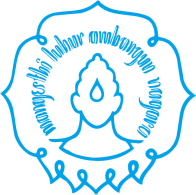 RENCANA PEMBELAJARAN SEMESTER (RPS)PROGRAM STUDI SASTRA DAERAH FAKULTAS  ILMU BUDAYAUNIVERSITAS SEBELAS MARETRENCANA PEMBELAJARAN SEMESTER (RPS)PROGRAM STUDI SASTRA DAERAH FAKULTAS  ILMU BUDAYAUNIVERSITAS SEBELAS MARETRENCANA PEMBELAJARAN SEMESTER (RPS)PROGRAM STUDI SASTRA DAERAH FAKULTAS  ILMU BUDAYAUNIVERSITAS SEBELAS MARETRENCANA PEMBELAJARAN SEMESTER (RPS)PROGRAM STUDI SASTRA DAERAH FAKULTAS  ILMU BUDAYAUNIVERSITAS SEBELAS MARETRENCANA PEMBELAJARAN SEMESTER (RPS)PROGRAM STUDI SASTRA DAERAH FAKULTAS  ILMU BUDAYAUNIVERSITAS SEBELAS MARETRENCANA PEMBELAJARAN SEMESTER (RPS)PROGRAM STUDI SASTRA DAERAH FAKULTAS  ILMU BUDAYAUNIVERSITAS SEBELAS MARETRENCANA PEMBELAJARAN SEMESTER (RPS)PROGRAM STUDI SASTRA DAERAH FAKULTAS  ILMU BUDAYAUNIVERSITAS SEBELAS MARETRENCANA PEMBELAJARAN SEMESTER (RPS)PROGRAM STUDI SASTRA DAERAH FAKULTAS  ILMU BUDAYAUNIVERSITAS SEBELAS MARETRENCANA PEMBELAJARAN SEMESTER (RPS)PROGRAM STUDI SASTRA DAERAH FAKULTAS  ILMU BUDAYAUNIVERSITAS SEBELAS MARETIdentitas Mata KuliahIdentitas Mata KuliahIdentitas Mata KuliahIdentitas Mata KuliahIdentitas Pengampu Mata KuliahIdentitas Pengampu Mata KuliahIdentitas Pengampu Mata KuliahIdentitasdanValidasiNamaTandaTangan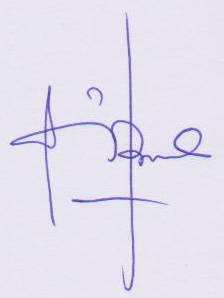 Kode Mata Kuliah:Nama Dosen:DR. PRASETYO ADI WISNU WIBOWO, S.S., M.HUM.Dosen Pengembang RPSDR. PRASETYO ADI WISNU WIBOWO, S.S., M.HUM.Nama Mata Kuliah:TEORI SASTRATEORI SASTRAKelompok Bidang:SASTRAKoordinator BidangDRS.ALOYSIUS INDRATMO, M.HUM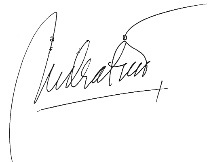 Bobot Mata Kuliah (sks):22Ketua Program StudiDR. SUPANA, M.HUM.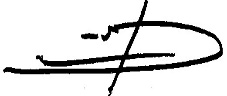 Semester:IIIIKetua Program StudiDR. SUPANA, M.HUM.Mata Kuliah Prasyarat:Ketua Program StudiDR. SUPANA, M.HUM.Capaian Pembelajaran Lulusan (CPL)Capaian Pembelajaran Lulusan (CPL)Capaian Pembelajaran Lulusan (CPL)Capaian Pembelajaran Lulusan (CPL)Capaian Pembelajaran Lulusan (CPL)Capaian Pembelajaran Lulusan (CPL)Capaian Pembelajaran Lulusan (CPL)Capaian Pembelajaran Lulusan (CPL)Capaian Pembelajaran Lulusan (CPL)Capaian Pembelajaran Lulusan (CPL)Kode CPLUnsur CPLUnsur CPLUnsur CPLUnsur CPLUnsur CPLUnsur CPLUnsur CPLUnsur CPLS-9::Menunjukkan sikap bertanggung jawab atas pekerjaan di bidang keahliannya secara mandiriMenunjukkan sikap bertanggung jawab atas pekerjaan di bidang keahliannya secara mandiriMenunjukkan sikap bertanggung jawab atas pekerjaan di bidang keahliannya secara mandiriMenunjukkan sikap bertanggung jawab atas pekerjaan di bidang keahliannya secara mandiriMenunjukkan sikap bertanggung jawab atas pekerjaan di bidang keahliannya secara mandiriMenunjukkan sikap bertanggung jawab atas pekerjaan di bidang keahliannya secara mandiriMenunjukkan sikap bertanggung jawab atas pekerjaan di bidang keahliannya secara mandiriKU-1:Mampu menyelesaikan pekerjaan berlingkup luas dan menganalisis data dengan beragam metode yang sesuai, baik yang belum maupun sudah bakuMampu menyelesaikan pekerjaan berlingkup luas dan menganalisis data dengan beragam metode yang sesuai, baik yang belum maupun sudah bakuMampu menyelesaikan pekerjaan berlingkup luas dan menganalisis data dengan beragam metode yang sesuai, baik yang belum maupun sudah bakuMampu menyelesaikan pekerjaan berlingkup luas dan menganalisis data dengan beragam metode yang sesuai, baik yang belum maupun sudah bakuMampu menyelesaikan pekerjaan berlingkup luas dan menganalisis data dengan beragam metode yang sesuai, baik yang belum maupun sudah bakuMampu menyelesaikan pekerjaan berlingkup luas dan menganalisis data dengan beragam metode yang sesuai, baik yang belum maupun sudah bakuMampu menyelesaikan pekerjaan berlingkup luas dan menganalisis data dengan beragam metode yang sesuai, baik yang belum maupun sudah bakuMampu menyelesaikan pekerjaan berlingkup luas dan menganalisis data dengan beragam metode yang sesuai, baik yang belum maupun sudah bakuP-02:Menguasai teori-teoridasardalambidangsastraMenguasai teori-teoridasardalambidangsastraMenguasai teori-teoridasardalambidangsastraMenguasai teori-teoridasardalambidangsastraMenguasai teori-teoridasardalambidangsastraMenguasai teori-teoridasardalambidangsastraMenguasai teori-teoridasardalambidangsastraMenguasai teori-teoridasardalambidangsastraKK-01Mampu menerapkanpemikiranlogis, kritis, sistematis, daninovatifdalamkontekspengembanganatauimplementasiilmupengetahuandanteknologi yang memperhatikandanmenerapkannilaihumaniora yang sesuaidenganbidangkeahliannyMampu menerapkanpemikiranlogis, kritis, sistematis, daninovatifdalamkontekspengembanganatauimplementasiilmupengetahuandanteknologi yang memperhatikandanmenerapkannilaihumaniora yang sesuaidenganbidangkeahliannyMampu menerapkanpemikiranlogis, kritis, sistematis, daninovatifdalamkontekspengembanganatauimplementasiilmupengetahuandanteknologi yang memperhatikandanmenerapkannilaihumaniora yang sesuaidenganbidangkeahliannyMampu menerapkanpemikiranlogis, kritis, sistematis, daninovatifdalamkontekspengembanganatauimplementasiilmupengetahuandanteknologi yang memperhatikandanmenerapkannilaihumaniora yang sesuaidenganbidangkeahliannyMampu menerapkanpemikiranlogis, kritis, sistematis, daninovatifdalamkontekspengembanganatauimplementasiilmupengetahuandanteknologi yang memperhatikandanmenerapkannilaihumaniora yang sesuaidenganbidangkeahliannyMampu menerapkanpemikiranlogis, kritis, sistematis, daninovatifdalamkontekspengembanganatauimplementasiilmupengetahuandanteknologi yang memperhatikandanmenerapkannilaihumaniora yang sesuaidenganbidangkeahliannyMampu menerapkanpemikiranlogis, kritis, sistematis, daninovatifdalamkontekspengembanganatauimplementasiilmupengetahuandanteknologi yang memperhatikandanmenerapkannilaihumaniora yang sesuaidenganbidangkeahliannyMampu menerapkanpemikiranlogis, kritis, sistematis, daninovatifdalamkontekspengembanganatauimplementasiilmupengetahuandanteknologi yang memperhatikandanmenerapkannilaihumaniora yang sesuaidenganbidangkeahliannyKK-03:Mampu berkomunikasi lisan maupun tulisan dengan menerapkan fungsi interpersonal, sosial, dan profesional Bahasa Inggris untuk tujuan industri dan bisnis internasional;Mampu berkomunikasi lisan maupun tulisan dengan menerapkan fungsi interpersonal, sosial, dan profesional Bahasa Inggris untuk tujuan industri dan bisnis internasional;Mampu berkomunikasi lisan maupun tulisan dengan menerapkan fungsi interpersonal, sosial, dan profesional Bahasa Inggris untuk tujuan industri dan bisnis internasional;Mampu berkomunikasi lisan maupun tulisan dengan menerapkan fungsi interpersonal, sosial, dan profesional Bahasa Inggris untuk tujuan industri dan bisnis internasional;Mampu berkomunikasi lisan maupun tulisan dengan menerapkan fungsi interpersonal, sosial, dan profesional Bahasa Inggris untuk tujuan industri dan bisnis internasional;Mampu berkomunikasi lisan maupun tulisan dengan menerapkan fungsi interpersonal, sosial, dan profesional Bahasa Inggris untuk tujuan industri dan bisnis internasional;Mampu berkomunikasi lisan maupun tulisan dengan menerapkan fungsi interpersonal, sosial, dan profesional Bahasa Inggris untuk tujuan industri dan bisnis internasional;Mampu berkomunikasi lisan maupun tulisan dengan menerapkan fungsi interpersonal, sosial, dan profesional Bahasa Inggris untuk tujuan industri dan bisnis internasional;Bahan Kajian Keilmuan:-TembangMacapat, geguritan- CeritaCekak (Cerkak), Cerbung (CeritaBersambung) Jawa, Roman, dan Novel Jawa-TembangMacapat, geguritan- CeritaCekak (Cerkak), Cerbung (CeritaBersambung) Jawa, Roman, dan Novel Jawa-TembangMacapat, geguritan- CeritaCekak (Cerkak), Cerbung (CeritaBersambung) Jawa, Roman, dan Novel Jawa-TembangMacapat, geguritan- CeritaCekak (Cerkak), Cerbung (CeritaBersambung) Jawa, Roman, dan Novel Jawa-TembangMacapat, geguritan- CeritaCekak (Cerkak), Cerbung (CeritaBersambung) Jawa, Roman, dan Novel Jawa-TembangMacapat, geguritan- CeritaCekak (Cerkak), Cerbung (CeritaBersambung) Jawa, Roman, dan Novel Jawa-TembangMacapat, geguritan- CeritaCekak (Cerkak), Cerbung (CeritaBersambung) Jawa, Roman, dan Novel Jawa-TembangMacapat, geguritan- CeritaCekak (Cerkak), Cerbung (CeritaBersambung) Jawa, Roman, dan Novel JawaCP Mata kuliah (CPMK):Mahasiswa mampu mengenaliberbagaimacamteorisastra, danmenerapkanuntukanalisis-analisiskaryasastra.Mahasiswa mampu mengenaliberbagaimacamteorisastra, danmenerapkanuntukanalisis-analisiskaryasastra.Mahasiswa mampu mengenaliberbagaimacamteorisastra, danmenerapkanuntukanalisis-analisiskaryasastra.Mahasiswa mampu mengenaliberbagaimacamteorisastra, danmenerapkanuntukanalisis-analisiskaryasastra.Mahasiswa mampu mengenaliberbagaimacamteorisastra, danmenerapkanuntukanalisis-analisiskaryasastra.Mahasiswa mampu mengenaliberbagaimacamteorisastra, danmenerapkanuntukanalisis-analisiskaryasastra.Mahasiswa mampu mengenaliberbagaimacamteorisastra, danmenerapkanuntukanalisis-analisiskaryasastra.Mahasiswa mampu mengenaliberbagaimacamteorisastra, danmenerapkanuntukanalisis-analisiskaryasastra.Pengalaman Belajar:Mahasiswa mempelajari berbagai ragamteorisastrasertamenganalisisberbagaijenis karyasastraJawadalam genre puisi (tembangmacapat, geguritan)maupunprosa (gancaran: novel roman, cerkak, cerbungJawa).Kegiatan pembelajaran meliputi ceramahmateriolehdosen,  mengidentifikasi teori-teoridalambidangsastra, praktek analisis, berlatih menulis dan menyuntingkaryasastra, serta kerja kelompok menyusun analisiskaryasastra.Mahasiswa mempelajari berbagai ragamteorisastrasertamenganalisisberbagaijenis karyasastraJawadalam genre puisi (tembangmacapat, geguritan)maupunprosa (gancaran: novel roman, cerkak, cerbungJawa).Kegiatan pembelajaran meliputi ceramahmateriolehdosen,  mengidentifikasi teori-teoridalambidangsastra, praktek analisis, berlatih menulis dan menyuntingkaryasastra, serta kerja kelompok menyusun analisiskaryasastra.Mahasiswa mempelajari berbagai ragamteorisastrasertamenganalisisberbagaijenis karyasastraJawadalam genre puisi (tembangmacapat, geguritan)maupunprosa (gancaran: novel roman, cerkak, cerbungJawa).Kegiatan pembelajaran meliputi ceramahmateriolehdosen,  mengidentifikasi teori-teoridalambidangsastra, praktek analisis, berlatih menulis dan menyuntingkaryasastra, serta kerja kelompok menyusun analisiskaryasastra.Mahasiswa mempelajari berbagai ragamteorisastrasertamenganalisisberbagaijenis karyasastraJawadalam genre puisi (tembangmacapat, geguritan)maupunprosa (gancaran: novel roman, cerkak, cerbungJawa).Kegiatan pembelajaran meliputi ceramahmateriolehdosen,  mengidentifikasi teori-teoridalambidangsastra, praktek analisis, berlatih menulis dan menyuntingkaryasastra, serta kerja kelompok menyusun analisiskaryasastra.Mahasiswa mempelajari berbagai ragamteorisastrasertamenganalisisberbagaijenis karyasastraJawadalam genre puisi (tembangmacapat, geguritan)maupunprosa (gancaran: novel roman, cerkak, cerbungJawa).Kegiatan pembelajaran meliputi ceramahmateriolehdosen,  mengidentifikasi teori-teoridalambidangsastra, praktek analisis, berlatih menulis dan menyuntingkaryasastra, serta kerja kelompok menyusun analisiskaryasastra.Mahasiswa mempelajari berbagai ragamteorisastrasertamenganalisisberbagaijenis karyasastraJawadalam genre puisi (tembangmacapat, geguritan)maupunprosa (gancaran: novel roman, cerkak, cerbungJawa).Kegiatan pembelajaran meliputi ceramahmateriolehdosen,  mengidentifikasi teori-teoridalambidangsastra, praktek analisis, berlatih menulis dan menyuntingkaryasastra, serta kerja kelompok menyusun analisiskaryasastra.Mahasiswa mempelajari berbagai ragamteorisastrasertamenganalisisberbagaijenis karyasastraJawadalam genre puisi (tembangmacapat, geguritan)maupunprosa (gancaran: novel roman, cerkak, cerbungJawa).Kegiatan pembelajaran meliputi ceramahmateriolehdosen,  mengidentifikasi teori-teoridalambidangsastra, praktek analisis, berlatih menulis dan menyuntingkaryasastra, serta kerja kelompok menyusun analisiskaryasastra.Mahasiswa mempelajari berbagai ragamteorisastrasertamenganalisisberbagaijenis karyasastraJawadalam genre puisi (tembangmacapat, geguritan)maupunprosa (gancaran: novel roman, cerkak, cerbungJawa).Kegiatan pembelajaran meliputi ceramahmateriolehdosen,  mengidentifikasi teori-teoridalambidangsastra, praktek analisis, berlatih menulis dan menyuntingkaryasastra, serta kerja kelompok menyusun analisiskaryasastra.Daftar Referensi:1) Abrams, M.H. 1979. The Mirror and the Lamp: Romantic Theory and the Critical Traditional. New York: Oxford University Press.2) Altenbernd, Lynd & Lewis, L. Lislie. 1970. A Handbook for the Study of Poetry. London: Collier-Macmillan Ltd. 3) Barthes, Roland. 1973. Mythologies (Trans. Annette Lavers). London: Paladin.4) Culler, Jonatan. 1975. Structuralist Poetics, Structuralism, Linguistics and Study of Literature. London: Routledge& Kegan Paul.5) Endraswara, Suwardi. 2013. Teori Kritik Sastra. Yogyakarta: Buku Semeru.6) Imron, Ali. 2010. Kajian Stilistika. Perspektif Kritik Holistik. Surakarta: Sebelas Maret University Press.  7) Kasnadi & Sutejo. 2010. Kajian Prosa. Kiat Menyisir Dunia Prosa. Yogyakarta: Pustaka Felicha.8) Keraf, Gorrys. 2002. Diksi dan Gaya Bahasa. Jakarta: PT Gramedia Pustaka Utama.9) Knowles, Murray & Moon, Rosamund. 2006. Introducing Metaphor. English: Routledge Taylor & Francis Group.10) Luxemberg, Jan val. 1984. PengantarIlmuSastra. (Terj. Dick Hartoko). Jakarta : Gramedia.11) Padmasusastra. 1902. Serat Kabar Angin. Surakarta:Vogel van der Heyde & Co. Surakarta.Padmasusastra. 1912. Serat Rangsang Tuban. Surakarta: n.v. Budiutama. Padmasusastra. 1921. Serat Prabangkara. Kediri: Tan Khoen Swie. Padmasusastra. 1924. Serat Kandha Bumi. Kediri: Tan Khoen Swie.12) Padmosoekotjo. 1960. Ngengrengan Kasusastran Djawa I, II. Jogjakarta: Hien Hoo Sing.13) Poerwadarminta, W.J.S. 1939. Baoesastra Djawa. Batavia: J.B. Wolter Uitgevers Maatchappij N.V. Groningen. 14) Pradopo, Rachmat Djoko. 1997. Pengkajian Puisi. Yogyakarta: Gadjah Mada University Press.15) Riffaterre, Michael. 1978. Semiotics of Poetry. Bloomington and London: Indiana University Press.16) Semi, Atar. 1993. Metode Penelitian Sastra. Bandung: Angkasa.17) Stanton, Robert. 1979. An Introduction to Fiction. New York: Holt, Rinehart and Winston, Inc.18) Stanton, Robert. 2012. Teori Fiksi Robert Stanton. Penerjemah Sugihastuti. Yogyakarta: Pustaka Pelajar.19) Sumaryono. 1999. Hermeneutik: Sebuah Metode Filsafat. Yogyakarta: Kanisius. 20) Sutejo. 2010. Stilistika. Teori, Aplikasi & Alternatif Pembelajarannya. Yogyakarta: Pustaka Felicha.21) Sutopo, H.B. 1995. “Kritik Seni Holistik sebagai Model Pendekatan Penelitian Kualitatif”. Pidato Pengukuhan Guru Besar Ilmu Budaya pada Jurusan Seni Rupa Fakultas Sastra dan Seni Rupa UNS.22) Tarigan, Henry G. 1991. Pengajaran Gaya Bahasa. Bandung: Angkasa.  23) Teeuw, A. 1984. Sastra dan Ilmu Sastra. Jakarta: Pustaka Jaya.24) Waluyo, Herman J. 1991. Teori dan Apresiasi Puisi. Jakarta: Erlangga.25) Wellek, Rene & Austin Warren. 1978. Theory of Literature. London: Cox & Wyam Ltd.26) Wellek, Rene & Austin Warren. 2014. Teori Kesusastraan. Diindonesiakan oleh Melani Budianta. Jakarta: Gramedia Pustaka Utama.27) Sehandi, Yohanes. 2014. Mengenal 25 Teori Sastra. Yoyakarta: Ombak.1) Abrams, M.H. 1979. The Mirror and the Lamp: Romantic Theory and the Critical Traditional. New York: Oxford University Press.2) Altenbernd, Lynd & Lewis, L. Lislie. 1970. A Handbook for the Study of Poetry. London: Collier-Macmillan Ltd. 3) Barthes, Roland. 1973. Mythologies (Trans. Annette Lavers). London: Paladin.4) Culler, Jonatan. 1975. Structuralist Poetics, Structuralism, Linguistics and Study of Literature. London: Routledge& Kegan Paul.5) Endraswara, Suwardi. 2013. Teori Kritik Sastra. Yogyakarta: Buku Semeru.6) Imron, Ali. 2010. Kajian Stilistika. Perspektif Kritik Holistik. Surakarta: Sebelas Maret University Press.  7) Kasnadi & Sutejo. 2010. Kajian Prosa. Kiat Menyisir Dunia Prosa. Yogyakarta: Pustaka Felicha.8) Keraf, Gorrys. 2002. Diksi dan Gaya Bahasa. Jakarta: PT Gramedia Pustaka Utama.9) Knowles, Murray & Moon, Rosamund. 2006. Introducing Metaphor. English: Routledge Taylor & Francis Group.10) Luxemberg, Jan val. 1984. PengantarIlmuSastra. (Terj. Dick Hartoko). Jakarta : Gramedia.11) Padmasusastra. 1902. Serat Kabar Angin. Surakarta:Vogel van der Heyde & Co. Surakarta.Padmasusastra. 1912. Serat Rangsang Tuban. Surakarta: n.v. Budiutama. Padmasusastra. 1921. Serat Prabangkara. Kediri: Tan Khoen Swie. Padmasusastra. 1924. Serat Kandha Bumi. Kediri: Tan Khoen Swie.12) Padmosoekotjo. 1960. Ngengrengan Kasusastran Djawa I, II. Jogjakarta: Hien Hoo Sing.13) Poerwadarminta, W.J.S. 1939. Baoesastra Djawa. Batavia: J.B. Wolter Uitgevers Maatchappij N.V. Groningen. 14) Pradopo, Rachmat Djoko. 1997. Pengkajian Puisi. Yogyakarta: Gadjah Mada University Press.15) Riffaterre, Michael. 1978. Semiotics of Poetry. Bloomington and London: Indiana University Press.16) Semi, Atar. 1993. Metode Penelitian Sastra. Bandung: Angkasa.17) Stanton, Robert. 1979. An Introduction to Fiction. New York: Holt, Rinehart and Winston, Inc.18) Stanton, Robert. 2012. Teori Fiksi Robert Stanton. Penerjemah Sugihastuti. Yogyakarta: Pustaka Pelajar.19) Sumaryono. 1999. Hermeneutik: Sebuah Metode Filsafat. Yogyakarta: Kanisius. 20) Sutejo. 2010. Stilistika. Teori, Aplikasi & Alternatif Pembelajarannya. Yogyakarta: Pustaka Felicha.21) Sutopo, H.B. 1995. “Kritik Seni Holistik sebagai Model Pendekatan Penelitian Kualitatif”. Pidato Pengukuhan Guru Besar Ilmu Budaya pada Jurusan Seni Rupa Fakultas Sastra dan Seni Rupa UNS.22) Tarigan, Henry G. 1991. Pengajaran Gaya Bahasa. Bandung: Angkasa.  23) Teeuw, A. 1984. Sastra dan Ilmu Sastra. Jakarta: Pustaka Jaya.24) Waluyo, Herman J. 1991. Teori dan Apresiasi Puisi. Jakarta: Erlangga.25) Wellek, Rene & Austin Warren. 1978. Theory of Literature. London: Cox & Wyam Ltd.26) Wellek, Rene & Austin Warren. 2014. Teori Kesusastraan. Diindonesiakan oleh Melani Budianta. Jakarta: Gramedia Pustaka Utama.27) Sehandi, Yohanes. 2014. Mengenal 25 Teori Sastra. Yoyakarta: Ombak.1) Abrams, M.H. 1979. The Mirror and the Lamp: Romantic Theory and the Critical Traditional. New York: Oxford University Press.2) Altenbernd, Lynd & Lewis, L. Lislie. 1970. A Handbook for the Study of Poetry. London: Collier-Macmillan Ltd. 3) Barthes, Roland. 1973. Mythologies (Trans. Annette Lavers). London: Paladin.4) Culler, Jonatan. 1975. Structuralist Poetics, Structuralism, Linguistics and Study of Literature. London: Routledge& Kegan Paul.5) Endraswara, Suwardi. 2013. Teori Kritik Sastra. Yogyakarta: Buku Semeru.6) Imron, Ali. 2010. Kajian Stilistika. Perspektif Kritik Holistik. Surakarta: Sebelas Maret University Press.  7) Kasnadi & Sutejo. 2010. Kajian Prosa. Kiat Menyisir Dunia Prosa. Yogyakarta: Pustaka Felicha.8) Keraf, Gorrys. 2002. Diksi dan Gaya Bahasa. Jakarta: PT Gramedia Pustaka Utama.9) Knowles, Murray & Moon, Rosamund. 2006. Introducing Metaphor. English: Routledge Taylor & Francis Group.10) Luxemberg, Jan val. 1984. PengantarIlmuSastra. (Terj. Dick Hartoko). Jakarta : Gramedia.11) Padmasusastra. 1902. Serat Kabar Angin. Surakarta:Vogel van der Heyde & Co. Surakarta.Padmasusastra. 1912. Serat Rangsang Tuban. Surakarta: n.v. Budiutama. Padmasusastra. 1921. Serat Prabangkara. Kediri: Tan Khoen Swie. Padmasusastra. 1924. Serat Kandha Bumi. Kediri: Tan Khoen Swie.12) Padmosoekotjo. 1960. Ngengrengan Kasusastran Djawa I, II. Jogjakarta: Hien Hoo Sing.13) Poerwadarminta, W.J.S. 1939. Baoesastra Djawa. Batavia: J.B. Wolter Uitgevers Maatchappij N.V. Groningen. 14) Pradopo, Rachmat Djoko. 1997. Pengkajian Puisi. Yogyakarta: Gadjah Mada University Press.15) Riffaterre, Michael. 1978. Semiotics of Poetry. Bloomington and London: Indiana University Press.16) Semi, Atar. 1993. Metode Penelitian Sastra. Bandung: Angkasa.17) Stanton, Robert. 1979. An Introduction to Fiction. New York: Holt, Rinehart and Winston, Inc.18) Stanton, Robert. 2012. Teori Fiksi Robert Stanton. Penerjemah Sugihastuti. Yogyakarta: Pustaka Pelajar.19) Sumaryono. 1999. Hermeneutik: Sebuah Metode Filsafat. Yogyakarta: Kanisius. 20) Sutejo. 2010. Stilistika. Teori, Aplikasi & Alternatif Pembelajarannya. Yogyakarta: Pustaka Felicha.21) Sutopo, H.B. 1995. “Kritik Seni Holistik sebagai Model Pendekatan Penelitian Kualitatif”. Pidato Pengukuhan Guru Besar Ilmu Budaya pada Jurusan Seni Rupa Fakultas Sastra dan Seni Rupa UNS.22) Tarigan, Henry G. 1991. Pengajaran Gaya Bahasa. Bandung: Angkasa.  23) Teeuw, A. 1984. Sastra dan Ilmu Sastra. Jakarta: Pustaka Jaya.24) Waluyo, Herman J. 1991. Teori dan Apresiasi Puisi. Jakarta: Erlangga.25) Wellek, Rene & Austin Warren. 1978. Theory of Literature. London: Cox & Wyam Ltd.26) Wellek, Rene & Austin Warren. 2014. Teori Kesusastraan. Diindonesiakan oleh Melani Budianta. Jakarta: Gramedia Pustaka Utama.27) Sehandi, Yohanes. 2014. Mengenal 25 Teori Sastra. Yoyakarta: Ombak.1) Abrams, M.H. 1979. The Mirror and the Lamp: Romantic Theory and the Critical Traditional. New York: Oxford University Press.2) Altenbernd, Lynd & Lewis, L. Lislie. 1970. A Handbook for the Study of Poetry. London: Collier-Macmillan Ltd. 3) Barthes, Roland. 1973. Mythologies (Trans. Annette Lavers). London: Paladin.4) Culler, Jonatan. 1975. Structuralist Poetics, Structuralism, Linguistics and Study of Literature. London: Routledge& Kegan Paul.5) Endraswara, Suwardi. 2013. Teori Kritik Sastra. Yogyakarta: Buku Semeru.6) Imron, Ali. 2010. Kajian Stilistika. Perspektif Kritik Holistik. Surakarta: Sebelas Maret University Press.  7) Kasnadi & Sutejo. 2010. Kajian Prosa. Kiat Menyisir Dunia Prosa. Yogyakarta: Pustaka Felicha.8) Keraf, Gorrys. 2002. Diksi dan Gaya Bahasa. Jakarta: PT Gramedia Pustaka Utama.9) Knowles, Murray & Moon, Rosamund. 2006. Introducing Metaphor. English: Routledge Taylor & Francis Group.10) Luxemberg, Jan val. 1984. PengantarIlmuSastra. (Terj. Dick Hartoko). Jakarta : Gramedia.11) Padmasusastra. 1902. Serat Kabar Angin. Surakarta:Vogel van der Heyde & Co. Surakarta.Padmasusastra. 1912. Serat Rangsang Tuban. Surakarta: n.v. Budiutama. Padmasusastra. 1921. Serat Prabangkara. Kediri: Tan Khoen Swie. Padmasusastra. 1924. Serat Kandha Bumi. Kediri: Tan Khoen Swie.12) Padmosoekotjo. 1960. Ngengrengan Kasusastran Djawa I, II. Jogjakarta: Hien Hoo Sing.13) Poerwadarminta, W.J.S. 1939. Baoesastra Djawa. Batavia: J.B. Wolter Uitgevers Maatchappij N.V. Groningen. 14) Pradopo, Rachmat Djoko. 1997. Pengkajian Puisi. Yogyakarta: Gadjah Mada University Press.15) Riffaterre, Michael. 1978. Semiotics of Poetry. Bloomington and London: Indiana University Press.16) Semi, Atar. 1993. Metode Penelitian Sastra. Bandung: Angkasa.17) Stanton, Robert. 1979. An Introduction to Fiction. New York: Holt, Rinehart and Winston, Inc.18) Stanton, Robert. 2012. Teori Fiksi Robert Stanton. Penerjemah Sugihastuti. Yogyakarta: Pustaka Pelajar.19) Sumaryono. 1999. Hermeneutik: Sebuah Metode Filsafat. Yogyakarta: Kanisius. 20) Sutejo. 2010. Stilistika. Teori, Aplikasi & Alternatif Pembelajarannya. Yogyakarta: Pustaka Felicha.21) Sutopo, H.B. 1995. “Kritik Seni Holistik sebagai Model Pendekatan Penelitian Kualitatif”. Pidato Pengukuhan Guru Besar Ilmu Budaya pada Jurusan Seni Rupa Fakultas Sastra dan Seni Rupa UNS.22) Tarigan, Henry G. 1991. Pengajaran Gaya Bahasa. Bandung: Angkasa.  23) Teeuw, A. 1984. Sastra dan Ilmu Sastra. Jakarta: Pustaka Jaya.24) Waluyo, Herman J. 1991. Teori dan Apresiasi Puisi. Jakarta: Erlangga.25) Wellek, Rene & Austin Warren. 1978. Theory of Literature. London: Cox & Wyam Ltd.26) Wellek, Rene & Austin Warren. 2014. Teori Kesusastraan. Diindonesiakan oleh Melani Budianta. Jakarta: Gramedia Pustaka Utama.27) Sehandi, Yohanes. 2014. Mengenal 25 Teori Sastra. Yoyakarta: Ombak.1) Abrams, M.H. 1979. The Mirror and the Lamp: Romantic Theory and the Critical Traditional. New York: Oxford University Press.2) Altenbernd, Lynd & Lewis, L. Lislie. 1970. A Handbook for the Study of Poetry. London: Collier-Macmillan Ltd. 3) Barthes, Roland. 1973. Mythologies (Trans. Annette Lavers). London: Paladin.4) Culler, Jonatan. 1975. Structuralist Poetics, Structuralism, Linguistics and Study of Literature. London: Routledge& Kegan Paul.5) Endraswara, Suwardi. 2013. Teori Kritik Sastra. Yogyakarta: Buku Semeru.6) Imron, Ali. 2010. Kajian Stilistika. Perspektif Kritik Holistik. Surakarta: Sebelas Maret University Press.  7) Kasnadi & Sutejo. 2010. Kajian Prosa. Kiat Menyisir Dunia Prosa. Yogyakarta: Pustaka Felicha.8) Keraf, Gorrys. 2002. Diksi dan Gaya Bahasa. Jakarta: PT Gramedia Pustaka Utama.9) Knowles, Murray & Moon, Rosamund. 2006. Introducing Metaphor. English: Routledge Taylor & Francis Group.10) Luxemberg, Jan val. 1984. PengantarIlmuSastra. (Terj. Dick Hartoko). Jakarta : Gramedia.11) Padmasusastra. 1902. Serat Kabar Angin. Surakarta:Vogel van der Heyde & Co. Surakarta.Padmasusastra. 1912. Serat Rangsang Tuban. Surakarta: n.v. Budiutama. Padmasusastra. 1921. Serat Prabangkara. Kediri: Tan Khoen Swie. Padmasusastra. 1924. Serat Kandha Bumi. Kediri: Tan Khoen Swie.12) Padmosoekotjo. 1960. Ngengrengan Kasusastran Djawa I, II. Jogjakarta: Hien Hoo Sing.13) Poerwadarminta, W.J.S. 1939. Baoesastra Djawa. Batavia: J.B. Wolter Uitgevers Maatchappij N.V. Groningen. 14) Pradopo, Rachmat Djoko. 1997. Pengkajian Puisi. Yogyakarta: Gadjah Mada University Press.15) Riffaterre, Michael. 1978. Semiotics of Poetry. Bloomington and London: Indiana University Press.16) Semi, Atar. 1993. Metode Penelitian Sastra. Bandung: Angkasa.17) Stanton, Robert. 1979. An Introduction to Fiction. New York: Holt, Rinehart and Winston, Inc.18) Stanton, Robert. 2012. Teori Fiksi Robert Stanton. Penerjemah Sugihastuti. Yogyakarta: Pustaka Pelajar.19) Sumaryono. 1999. Hermeneutik: Sebuah Metode Filsafat. Yogyakarta: Kanisius. 20) Sutejo. 2010. Stilistika. Teori, Aplikasi & Alternatif Pembelajarannya. Yogyakarta: Pustaka Felicha.21) Sutopo, H.B. 1995. “Kritik Seni Holistik sebagai Model Pendekatan Penelitian Kualitatif”. Pidato Pengukuhan Guru Besar Ilmu Budaya pada Jurusan Seni Rupa Fakultas Sastra dan Seni Rupa UNS.22) Tarigan, Henry G. 1991. Pengajaran Gaya Bahasa. Bandung: Angkasa.  23) Teeuw, A. 1984. Sastra dan Ilmu Sastra. Jakarta: Pustaka Jaya.24) Waluyo, Herman J. 1991. Teori dan Apresiasi Puisi. Jakarta: Erlangga.25) Wellek, Rene & Austin Warren. 1978. Theory of Literature. London: Cox & Wyam Ltd.26) Wellek, Rene & Austin Warren. 2014. Teori Kesusastraan. Diindonesiakan oleh Melani Budianta. Jakarta: Gramedia Pustaka Utama.27) Sehandi, Yohanes. 2014. Mengenal 25 Teori Sastra. Yoyakarta: Ombak.1) Abrams, M.H. 1979. The Mirror and the Lamp: Romantic Theory and the Critical Traditional. New York: Oxford University Press.2) Altenbernd, Lynd & Lewis, L. Lislie. 1970. A Handbook for the Study of Poetry. London: Collier-Macmillan Ltd. 3) Barthes, Roland. 1973. Mythologies (Trans. Annette Lavers). London: Paladin.4) Culler, Jonatan. 1975. Structuralist Poetics, Structuralism, Linguistics and Study of Literature. London: Routledge& Kegan Paul.5) Endraswara, Suwardi. 2013. Teori Kritik Sastra. Yogyakarta: Buku Semeru.6) Imron, Ali. 2010. Kajian Stilistika. Perspektif Kritik Holistik. Surakarta: Sebelas Maret University Press.  7) Kasnadi & Sutejo. 2010. Kajian Prosa. Kiat Menyisir Dunia Prosa. Yogyakarta: Pustaka Felicha.8) Keraf, Gorrys. 2002. Diksi dan Gaya Bahasa. Jakarta: PT Gramedia Pustaka Utama.9) Knowles, Murray & Moon, Rosamund. 2006. Introducing Metaphor. English: Routledge Taylor & Francis Group.10) Luxemberg, Jan val. 1984. PengantarIlmuSastra. (Terj. Dick Hartoko). Jakarta : Gramedia.11) Padmasusastra. 1902. Serat Kabar Angin. Surakarta:Vogel van der Heyde & Co. Surakarta.Padmasusastra. 1912. Serat Rangsang Tuban. Surakarta: n.v. Budiutama. Padmasusastra. 1921. Serat Prabangkara. Kediri: Tan Khoen Swie. Padmasusastra. 1924. Serat Kandha Bumi. Kediri: Tan Khoen Swie.12) Padmosoekotjo. 1960. Ngengrengan Kasusastran Djawa I, II. Jogjakarta: Hien Hoo Sing.13) Poerwadarminta, W.J.S. 1939. Baoesastra Djawa. Batavia: J.B. Wolter Uitgevers Maatchappij N.V. Groningen. 14) Pradopo, Rachmat Djoko. 1997. Pengkajian Puisi. Yogyakarta: Gadjah Mada University Press.15) Riffaterre, Michael. 1978. Semiotics of Poetry. Bloomington and London: Indiana University Press.16) Semi, Atar. 1993. Metode Penelitian Sastra. Bandung: Angkasa.17) Stanton, Robert. 1979. An Introduction to Fiction. New York: Holt, Rinehart and Winston, Inc.18) Stanton, Robert. 2012. Teori Fiksi Robert Stanton. Penerjemah Sugihastuti. Yogyakarta: Pustaka Pelajar.19) Sumaryono. 1999. Hermeneutik: Sebuah Metode Filsafat. Yogyakarta: Kanisius. 20) Sutejo. 2010. Stilistika. Teori, Aplikasi & Alternatif Pembelajarannya. Yogyakarta: Pustaka Felicha.21) Sutopo, H.B. 1995. “Kritik Seni Holistik sebagai Model Pendekatan Penelitian Kualitatif”. Pidato Pengukuhan Guru Besar Ilmu Budaya pada Jurusan Seni Rupa Fakultas Sastra dan Seni Rupa UNS.22) Tarigan, Henry G. 1991. Pengajaran Gaya Bahasa. Bandung: Angkasa.  23) Teeuw, A. 1984. Sastra dan Ilmu Sastra. Jakarta: Pustaka Jaya.24) Waluyo, Herman J. 1991. Teori dan Apresiasi Puisi. Jakarta: Erlangga.25) Wellek, Rene & Austin Warren. 1978. Theory of Literature. London: Cox & Wyam Ltd.26) Wellek, Rene & Austin Warren. 2014. Teori Kesusastraan. Diindonesiakan oleh Melani Budianta. Jakarta: Gramedia Pustaka Utama.27) Sehandi, Yohanes. 2014. Mengenal 25 Teori Sastra. Yoyakarta: Ombak.1) Abrams, M.H. 1979. The Mirror and the Lamp: Romantic Theory and the Critical Traditional. New York: Oxford University Press.2) Altenbernd, Lynd & Lewis, L. Lislie. 1970. A Handbook for the Study of Poetry. London: Collier-Macmillan Ltd. 3) Barthes, Roland. 1973. Mythologies (Trans. Annette Lavers). London: Paladin.4) Culler, Jonatan. 1975. Structuralist Poetics, Structuralism, Linguistics and Study of Literature. London: Routledge& Kegan Paul.5) Endraswara, Suwardi. 2013. Teori Kritik Sastra. Yogyakarta: Buku Semeru.6) Imron, Ali. 2010. Kajian Stilistika. Perspektif Kritik Holistik. Surakarta: Sebelas Maret University Press.  7) Kasnadi & Sutejo. 2010. Kajian Prosa. Kiat Menyisir Dunia Prosa. Yogyakarta: Pustaka Felicha.8) Keraf, Gorrys. 2002. Diksi dan Gaya Bahasa. Jakarta: PT Gramedia Pustaka Utama.9) Knowles, Murray & Moon, Rosamund. 2006. Introducing Metaphor. English: Routledge Taylor & Francis Group.10) Luxemberg, Jan val. 1984. PengantarIlmuSastra. (Terj. Dick Hartoko). Jakarta : Gramedia.11) Padmasusastra. 1902. Serat Kabar Angin. Surakarta:Vogel van der Heyde & Co. Surakarta.Padmasusastra. 1912. Serat Rangsang Tuban. Surakarta: n.v. Budiutama. Padmasusastra. 1921. Serat Prabangkara. Kediri: Tan Khoen Swie. Padmasusastra. 1924. Serat Kandha Bumi. Kediri: Tan Khoen Swie.12) Padmosoekotjo. 1960. Ngengrengan Kasusastran Djawa I, II. Jogjakarta: Hien Hoo Sing.13) Poerwadarminta, W.J.S. 1939. Baoesastra Djawa. Batavia: J.B. Wolter Uitgevers Maatchappij N.V. Groningen. 14) Pradopo, Rachmat Djoko. 1997. Pengkajian Puisi. Yogyakarta: Gadjah Mada University Press.15) Riffaterre, Michael. 1978. Semiotics of Poetry. Bloomington and London: Indiana University Press.16) Semi, Atar. 1993. Metode Penelitian Sastra. Bandung: Angkasa.17) Stanton, Robert. 1979. An Introduction to Fiction. New York: Holt, Rinehart and Winston, Inc.18) Stanton, Robert. 2012. Teori Fiksi Robert Stanton. Penerjemah Sugihastuti. Yogyakarta: Pustaka Pelajar.19) Sumaryono. 1999. Hermeneutik: Sebuah Metode Filsafat. Yogyakarta: Kanisius. 20) Sutejo. 2010. Stilistika. Teori, Aplikasi & Alternatif Pembelajarannya. Yogyakarta: Pustaka Felicha.21) Sutopo, H.B. 1995. “Kritik Seni Holistik sebagai Model Pendekatan Penelitian Kualitatif”. Pidato Pengukuhan Guru Besar Ilmu Budaya pada Jurusan Seni Rupa Fakultas Sastra dan Seni Rupa UNS.22) Tarigan, Henry G. 1991. Pengajaran Gaya Bahasa. Bandung: Angkasa.  23) Teeuw, A. 1984. Sastra dan Ilmu Sastra. Jakarta: Pustaka Jaya.24) Waluyo, Herman J. 1991. Teori dan Apresiasi Puisi. Jakarta: Erlangga.25) Wellek, Rene & Austin Warren. 1978. Theory of Literature. London: Cox & Wyam Ltd.26) Wellek, Rene & Austin Warren. 2014. Teori Kesusastraan. Diindonesiakan oleh Melani Budianta. Jakarta: Gramedia Pustaka Utama.27) Sehandi, Yohanes. 2014. Mengenal 25 Teori Sastra. Yoyakarta: Ombak.1) Abrams, M.H. 1979. The Mirror and the Lamp: Romantic Theory and the Critical Traditional. New York: Oxford University Press.2) Altenbernd, Lynd & Lewis, L. Lislie. 1970. A Handbook for the Study of Poetry. London: Collier-Macmillan Ltd. 3) Barthes, Roland. 1973. Mythologies (Trans. Annette Lavers). London: Paladin.4) Culler, Jonatan. 1975. Structuralist Poetics, Structuralism, Linguistics and Study of Literature. London: Routledge& Kegan Paul.5) Endraswara, Suwardi. 2013. Teori Kritik Sastra. Yogyakarta: Buku Semeru.6) Imron, Ali. 2010. Kajian Stilistika. Perspektif Kritik Holistik. Surakarta: Sebelas Maret University Press.  7) Kasnadi & Sutejo. 2010. Kajian Prosa. Kiat Menyisir Dunia Prosa. Yogyakarta: Pustaka Felicha.8) Keraf, Gorrys. 2002. Diksi dan Gaya Bahasa. Jakarta: PT Gramedia Pustaka Utama.9) Knowles, Murray & Moon, Rosamund. 2006. Introducing Metaphor. English: Routledge Taylor & Francis Group.10) Luxemberg, Jan val. 1984. PengantarIlmuSastra. (Terj. Dick Hartoko). Jakarta : Gramedia.11) Padmasusastra. 1902. Serat Kabar Angin. Surakarta:Vogel van der Heyde & Co. Surakarta.Padmasusastra. 1912. Serat Rangsang Tuban. Surakarta: n.v. Budiutama. Padmasusastra. 1921. Serat Prabangkara. Kediri: Tan Khoen Swie. Padmasusastra. 1924. Serat Kandha Bumi. Kediri: Tan Khoen Swie.12) Padmosoekotjo. 1960. Ngengrengan Kasusastran Djawa I, II. Jogjakarta: Hien Hoo Sing.13) Poerwadarminta, W.J.S. 1939. Baoesastra Djawa. Batavia: J.B. Wolter Uitgevers Maatchappij N.V. Groningen. 14) Pradopo, Rachmat Djoko. 1997. Pengkajian Puisi. Yogyakarta: Gadjah Mada University Press.15) Riffaterre, Michael. 1978. Semiotics of Poetry. Bloomington and London: Indiana University Press.16) Semi, Atar. 1993. Metode Penelitian Sastra. Bandung: Angkasa.17) Stanton, Robert. 1979. An Introduction to Fiction. New York: Holt, Rinehart and Winston, Inc.18) Stanton, Robert. 2012. Teori Fiksi Robert Stanton. Penerjemah Sugihastuti. Yogyakarta: Pustaka Pelajar.19) Sumaryono. 1999. Hermeneutik: Sebuah Metode Filsafat. Yogyakarta: Kanisius. 20) Sutejo. 2010. Stilistika. Teori, Aplikasi & Alternatif Pembelajarannya. Yogyakarta: Pustaka Felicha.21) Sutopo, H.B. 1995. “Kritik Seni Holistik sebagai Model Pendekatan Penelitian Kualitatif”. Pidato Pengukuhan Guru Besar Ilmu Budaya pada Jurusan Seni Rupa Fakultas Sastra dan Seni Rupa UNS.22) Tarigan, Henry G. 1991. Pengajaran Gaya Bahasa. Bandung: Angkasa.  23) Teeuw, A. 1984. Sastra dan Ilmu Sastra. Jakarta: Pustaka Jaya.24) Waluyo, Herman J. 1991. Teori dan Apresiasi Puisi. Jakarta: Erlangga.25) Wellek, Rene & Austin Warren. 1978. Theory of Literature. London: Cox & Wyam Ltd.26) Wellek, Rene & Austin Warren. 2014. Teori Kesusastraan. Diindonesiakan oleh Melani Budianta. Jakarta: Gramedia Pustaka Utama.27) Sehandi, Yohanes. 2014. Mengenal 25 Teori Sastra. Yoyakarta: Ombak.Tahap Kemampuan akhirMateri PokokReferensi Metode PembelajaranWaktuPenilaian*Penilaian*Tahap Kemampuan akhirMateri PokokReferensi Metode PembelajaranWaktuIndikator/kode CPLTeknik penilaian/bobot1234567IBidangkajianilmusastra: KajianMonodisiplindanMultidisiplinKajian Monodisiplin: Teori Sastra, Kritik Sastra, Sejarah Sastra.Kajian Multidisiplin: Sosiologi Sastra, Psikologi Sastra, Antropologi Sastra.Ref 4, 5, 7, 14, 16, 23, 26, 27.CeramahObservasi, Bedah Teks, 4 x 100 menitS-09;
KU-01,P-02
KK-01,03Pemahamanteorimonodisiplindanmultidisiplindalamkajiansastra(20%)IIBidangKajiankaryasastraKarya sastra prosa: karakteristik, unsur, dan pembagian jenis karya sastra prosa.Karya sastra puisi: karakteristik, unsur pembangun, dan pembagian jenis karya sastra puisi.Karya sastra drama: karakteristik, unsur pembangun, dan pembagian jenis karya sastra drama.Ref. 5, 7, 8, 14, 21, 23, 24, 27.CeramahObservasi, Bedah Teks, 3 x 100 menitS-09;
KU-01,P-02
KK-01,03Paparanteori, kemampuanmenganalisis, (20%)IIITeorisastraberdasarkanpendekatanPendekatan objektif: Teori strukturalisme, teori semiotika, teori dekonstruksi, teori stilistikaPendekatan pragmatik: teori resepsiPendekatan mimetik: teori sosiologi sastra, strukturalisme genetik, teori feminismeRef. 1, 2, 3, 7, 15, 19, 21, 25, 27CeramahObservasi, Bedah Teks, Praktek analisis4 x 100 menitS-09;
KU-01,P-02
KK-01,03Kebenaranteori yang dipakaisertasumberacuan(20%)IVDiskusiAnalisisKaryaSastraDiskusi bidang kajian ilmu sastraDiskusi bidang kajian karya sastraDiskusi tentang teori sastra berdasarkan pendekatannyaRef. 1, 2, 5, 7, 8, 15, 19, 23, 24, 27.Diskusikelompok/presentasiObservasi, Bedah Teks, Praktek Analisis3 x 100 menitS-09;
KU-01,P-02
KK-01,03Teori, kemampuanmenerangkan, danmenjawabpertanyaan (20%)VMenyusun tugasObservasipenulisan analisis karya sastraRef. 5, 7, 8, 14, 19, 21, 23, 24, 27.Praktek Kerja Kelompok2 x 100 menitS-09;
KU-01,P-02
KK-01,03Analisiskaryasastra(20%)KategoriNilai80-100Nilai 70-79Nilai 60-69Nilai< 60JudulJudul yang digunakan untuk menganalisis karya sastra sesuai dan mencerminkan topic kajian yang hendak dicapai.Judul yang digunakan untuk menganalisis karya sastra sesuai, tetapi masih perlu revisi dan kurang mencerminkan topic kajian yang hendak dicapai.Judul yang digunakan untuk menganalisis karya sastra sesuai, perlu revisi besar dan mencerminkan topic kajian yang hendak dicapai.Judul yang digunakan untuk menganalisis karya sastra salah dan tidak mencerminkan topic kajian yang hendak dicapai.TeoriTeori yang digunakan sudah sesuai, lengkap, informasi mendukung kajian, dan cara mengaplikasikan teori sudah tepat.Teori yang digunakan sudah sesuai, tetapi kurang lengkap, informasi mendukung kajian juga kurang, dan cara mengaplikasikan teori sedikit kurang tepat.Teori yang digunakan sudah sesuai tetapi perlu revisi besar, informasi mendukung kajian tidak lengkap perlu ditambah, dan cara mengaplikasikan teori sedikit kurang tepat.Teori yang digunakan tidak sesuai, tidak lengkap serta tidak mewakili kajian, informasi mendukung kajian kurang ,dan cara mengaplikasikan teorit idak tepat.Teknik penyusunan analisisAnalisis dimulai dengan informasi pendahuluan; penelitian terdahulu dengan informasi yang lengkap, lalu dilakukan analisis dengan pendekatan teori yang sudah benar.Analisis dimulai dengan informasi pendahuluan dan kurang menyasar; penelitian terdahulu dengan informasi yang kurang lengkap, lalu dilakukan analisis dengan pendekatan teori yang sudah benar.Analisis dimulai dengan informasi pendahuluan perlu revisi besar; penelitian terdahulu dengan informasi tidak ada, analisis dengan pendekatan teori kurang dilakukan secara benar.Analisis dimulai dengan informasi pendahuluan perlu revisi besar; penelitian terdahulu dengan informasi yang tidak ada, analisis dengan pendekatan teori dilakukan secara tidak benar.Presentasi/DiskusikelasPresentasi dengan powerpoint di depan kelas oleh kelompok bagus, setiap mahasiswa berperan aktif mengungkapkan gagasannya, dan setiap mahasiswa berperan aktif mampu menjawab setiap pertanyaan.Presentasi dengan powerpoint di depan kelas oleh kelompok bagus, setiap mahasis wa kurang berperan aktif mengungkapkan gagasannya, dan setiap mahasiswa kurang berperan aktif mampu menjawab setiap pertanyaan.Presentasidenganpowerpoint di depankelasolehkelompoktidakbegitubagus, mahasiswatidakberperanaktifmengungkapkangagasannya, danmahasiswatidakmampumenjawabsetiappertanyaan.Presentasidenganpowerpoint di depankelasolehkelompoktidakbaik, setiapmahasiswaberperanaktifmengungkapkangagasannya, dansetiapmahasiswaberperanaktifmampumenjawabsetiappertanyaan.